June 2016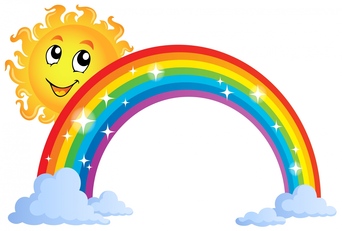 MondayTuesdayWednesdayThursdayFriday1Kindergarten Talent Show(Students and Staff only)23
 Jump Rope For Heart          Activities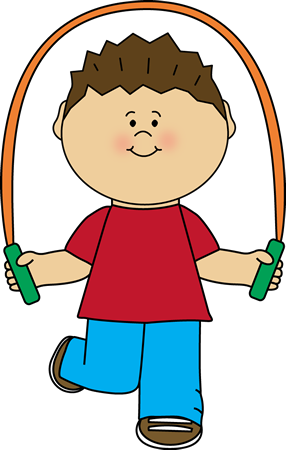 6Ramadan MuabarakRamadan StartsDismissal at 2:30 pm7
Earthbound Mammals Workshop
 Dismissal at
 2:30 pm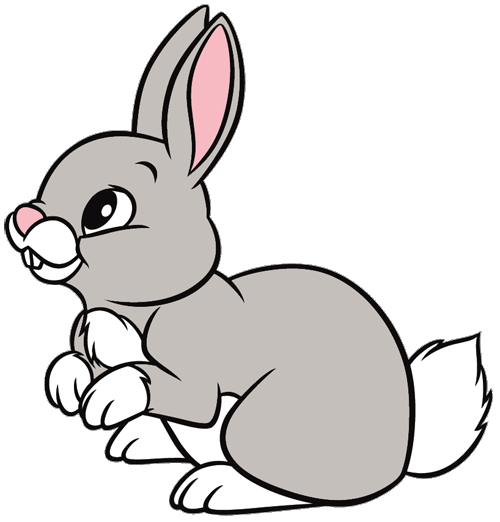 8Dismissal at 2:30 pm9Dismissal at 2:30 pm10Dismissal at 2:30 pm13Sharing Stories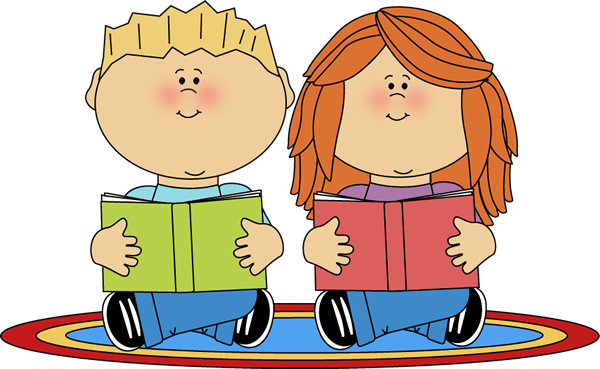 14Dismissal at 2:30 pm15Dismissal at 2:30 pm16Dismissal at 2:30 pm17Dismissal at 2:30 pm20Dismissal at 2:30 pm21Dismissal at 2:30 pm22Dismissal at 2:30 pm23Dismissal at 2:30 pm24Dismissal at 2:30 pm27Report Cards Go Home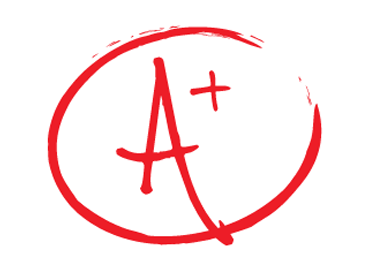 Dismissal at 2:30 pm28Dismissal at 2:30 pm29Last Day Of SchoolDismissal at 2:30 pm